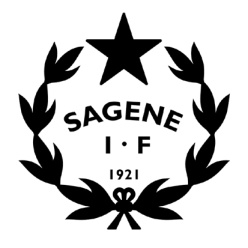 Tid: 		02.09.2020 kl. 18 -20.Sted:		Klubbhuset.Inviterte:	Lederne av alle avdelingene.Frafall: 	 	 SAKSLISTE Åpning av møtetGodkjenning av innkalling.Vedlegg: Innkalling møte ledergruppa 02.09.2020.Vedtak: Innkallingen godkjennes uten anmerkninger. Godkjenning av protokollerVedlegg: Protokoll møte ledergruppa 26.06.2020Vedtak: Protokollene godkjennes uten anmerkninger.  Vedtakssaker Status i avdelingene – Runde rundt bordet, ta med ønsker for treningstider innendørs Sommeren 2020 – Evaluering av aktivitet og drift?Smitteverntiltak i anleggene – Retningslinjer og rutiner? Inkluderings- og rekrutteringsarbeidet høsten 2020 – Åpne skoler, AKS, foregang, fond, ferie?  Allidrett/turn – Oppstart av 5- års klubb i Bjølsenhallen, markedsføringsmulighet idretteneAnlegg/anleggsdrift – LH- banen ferdig, tennis i drift, rehab gress, solskjerming Bjølsenhallen. Søknadsarbeid fond og stiftelser høsten 2020 – Ønsker og behov i avdelingene? Orienteringssaker Faste saker som settes opp på hvert møte: Sagene- Fest 4.-6. september  Budsjettprosess 2021Regnskapsrapport pr. 31. juli 2020.Rapport utestående fordringer.Kartleggingsskjema avdelingene.Avviksrapportering HMS.Vedtaksprotokollen.MØTEPLAN 2020Hver siste onsdag i måneden, unntatt juli og desember. Neste møte: Onsdag 30. september kl. 18- 20 i klubbhuset. SAKER FREMOVER:Oppfølging av utbygging av Voldsløkka sør Rehabilitering av tennisbanene på Voldsløkka - drift. Planlegge sommeren 2020Planlegging av rekrutterings- og inkluderingsarbeidet høsten 2020Allidrett/turn – Mål og organisering? Treningstider vinter 2020/2021Budsjett 2021Nye idretter – Håndball? Badminton? Judo?Kursplaner 2020.GDPR – nye personvernregler i Sagene IF. Nye nettsider og nytt medlemssystem.Orra- rutiner.100- års jubileum.Fornye Anti-doping policyRevidering årshjul (AU)